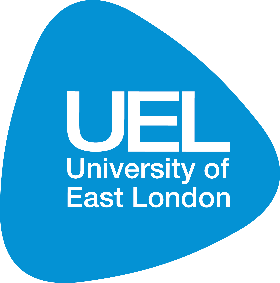 The experience of widening participation practitioners writing for publication.Participant information sheet – Online surveyThis sheet provides you with information about the research study, why you have been selected, what you will be asked to do and how your data will be treated. It also provides details of who to contact if you require further information or have any concerns about the conduct of the research. Research Integrity The University adheres to its responsibility to promote and support the highest standard of rigour and integrity in all aspects of research; observing the appropriate ethical, legal and professional frameworks. The University is committed to preserving your dignity, rights, safety and wellbeing and as such it is a mandatory requirement of the University that formal ethical approval, from the appropriate Research Ethics Committee, is granted before research with human participants or human data commences.UEL University Research Ethics Committee (UREC)This research study has been reviewed and approved by UEL’s University Research Ethics Committee.  If you have any queries regarding the conduct of the research in which you are being asked to participate, please contact: Catherine Fieulleteau, Research Ethics and Integrity Manager, Graduate School, EB1.43, University of East London, University Way, London E16 2RD. Telephone: 020 8223 6683 Email: researchethics@uel.ac.ukPrincipal Investigator/ResearcherThe research is funded by UEL and being undertaken by: Anthony Hudson, Research Manager, Continuum, School of Research Innovation & Enterprise, KD.2.10, University of East London, University Way, London E16 2RD Telephone: 020  8223 7772, Email: a.hudson@uel.ac.uk.  Description of research studyThe aims of the study are: firstly, to explore the extent to which widening participation practitioners write for publication. Secondly, to better understand the barriers and challenges practitioners face when they are motivated to write for publication. Thirdly, the support strategies which enable them to do so. The study adopts a mixed methods approach and will draw on data from an online survey; semi-structured interviews; and writing workshops. Findings from the study will be disseminated through conference presentations and a range of publications.ParticipationParticipants for the online survey have been recruited via the JISC mailing list for widening participation practitioners. Sector organisations, such as FACE, NEON and HELOA have also advertised and promoted the online survey to their members.The online survey contains five sections and a total of 28 questions. The majority of questions are fixed choice to which respondents will be asked to provide a single, or where appropriate, multiple responses. Some questions provide space for additional comments and a small number of questions are free text. The survey should take approximately 10 -15 minutes to complete depending on participant’s responses.Participation is voluntary and you are free to withdraw at any time during the research by contacting the principal researcher. Should you choose to withdraw you may do so without disadvantage to yourself and without any obligation to give a reason. Please note that your data can be withdrawn up to the point of data analysis, which will commence one week after the survey closes, after this point it may not be possible.Support and feedbackIf you have any further questions about the research or wish to discuss thoughts and feelings brought about from participating in the study, you should contact the Principal Investigator/Researcher. If you experience any discomfort or distress, you should contact your institution’s occupational health service or your general practitioner.Confidentiality of the dataPersonal information (names and e-mail addresses) and anonymised survey data will be stored on a password protected computer at the University of East London during the research. On completion of the research personal information will be deleted and anonymised survey data will be deposited in UEL’s data repository. Only the principal researcher will have access to personal information. You may request access to your personal information and the correction or removal of such information by contacting the principal researcher (a.hudson@uel.ac.uk) or the university’s data protection officer (dpo@uel.ac.uk). If you have concerns about information rights practices you can contact the Information Commissioner’s Office (ICO). Further information is available on their web site https://ico.org.uk/ or by calling the telephone helpline: 0303 123 1113.